 Diptford Long Term Curriculum Map 2019-2021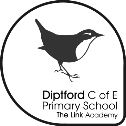 AutumnSpringSummerReception & Year 1AWho’s who?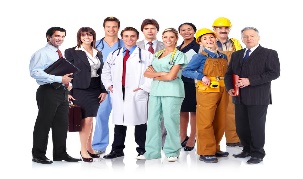 Sail the seven seas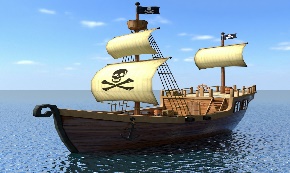 Amazing Animals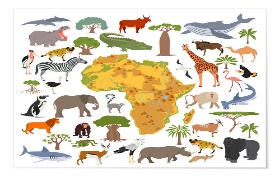 Hook or visitVisitors to school & Riverford FarmBuckland AbbeyZooReception & Year 1BAre we there yet?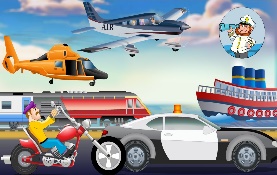 People and Places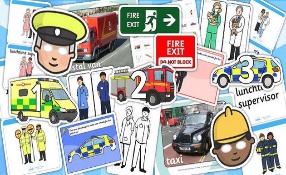 Once upon a time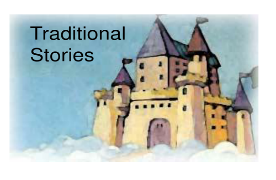 Hook or visitRound RobinExeter CathedralTheatre TripYear 2 & 3ADartmoor Rocks!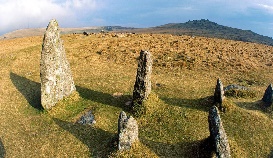 Incredible India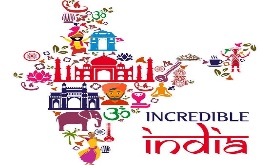 Tokyo 2020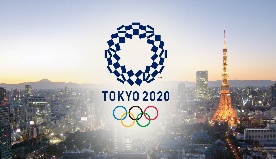 Hook or visitMerivale, DartmoorVisitorHealthy Living WeekYear 2 & 3BWild Weather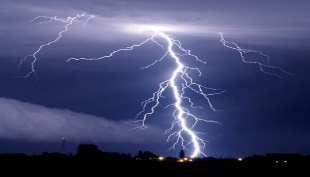 Fire Fire!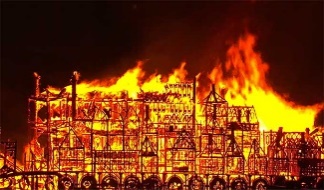 Roots, shoots & muddy boots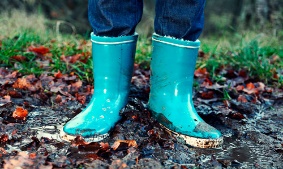 Hook or visitMet Office visitorFire StationForest School DayYear 4, 5 & 6AVicious Vikings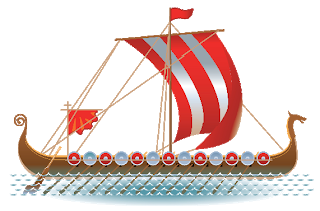 Walk like an Egyptian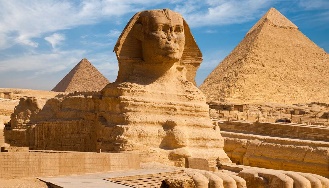 Chocolate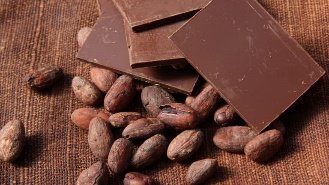 Hook or visitRAMM MuseumEgyptian DaySouth Devon Chilli FarmYear 4, 5 & 6BOut of this World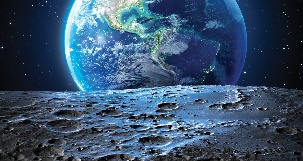 Remarkable Romans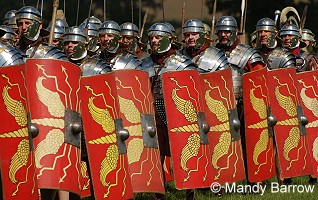 Rule Britannia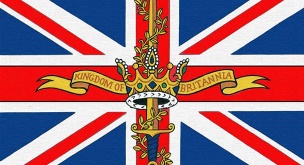 Hook or visitSTEM CentreMerrivale, Ipplepen digLondonYear 4, 5 & 6CWorld at War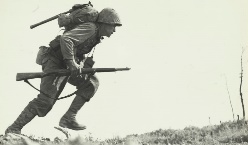 Coasts and Caverns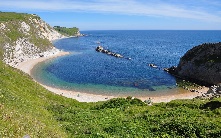 You are what you eat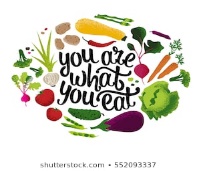 Hook or visitAir raid siren procedureSouth Devon RailwayBeach - litter pickCook a healthy class mealSporting Event/meet an athlete